Pár úkolů pro chytré hlavičky z „Velikonočního vajíčka“1) a) Doplň  následující věty:Svátky jara se nazývají ________________________ .Chlapci si z proutků pletou ______________________ .S pomlázkou pak chodíme na __________________ .Místo vánoček pečeme _______________________ .Z naklíčeného obilí nám vyroste ________________.Hlavním znakem jsou malovaná ___________________.b) Ve větách podtrhni zeleně podstatná jména a červeně slovesa.2) Spojte správné dvojice:1. Velký						a) neděle2. Škaredá (Sazometná, Popeleční)		b) pondělí3. Modré (někdy Žluté) 				c) úterý4. Bílá						d) středa5. Květná						e) čtvrtek6. Zelený						f) pátek7. Šedivé						g) sobota3) Napiš, podle čeho se podle tebe jmenuje Sazometná středa ?____________________________________________________________________________________________________________________________________________________Někdy se jí také říká „ Š_________ středa“, přečti si proč a doplň název. „Musíme si dávat pozor, abychom se celý tento den usmívali. Pověra říká, že kdo se toho dne mračí, ten se bude škaredit všechny dny v roce.“Napiš, jestli si to zvládl/a __________________________________________________________________________________________________________________________5) Doplň v textu chybějící písmena a slova, na volné místo nakresli obrázek k básničce.      Př _šlo jaro, slunce sv_tí,na loukách je plno _________.Co to ptáci štěbetaj _ ?Že m_ (mně) tad_ rádi ________Malovaná vaj_čka, Co jim snesla _____________.…………………………………….. čtvrtek„Tohoto dne se měla jíst pouze zelená strava, aby byl člověk v příštím roce zdravý. V kostelech tento den zmlknouzvony a říká se, že odletěly do Říma. Zvonění bylo až do soboty nahrazováno hlukem řehtaček a hrkaček, s nimiž chlapci chodili po vsi. Věřilo se, že tento zvuk vyžene z chalup všechno zlé.“6) Vypočítej následující příklady:♦ Chlapci Roman, Jakub a Pavel si za hrkání na Zelený čtvrtek vykoledovali vajíčka a čokolády. Rozdělili si je na třetiny. Vypočítej a doplň do tabulky, kolik dostal každý chlapec vajíček a čokolád.♣  Kamarádky Kamila, Jiřina, Renata a Radka společně malovaly kraslice, 24 jich nabarvily červeně, zelených o 6 méně. Modrých vajíček bylo 15 a žlutých bylo dvakrát více než modrých.                                 		   Kolik kraslic celkem holčičky namalovaly?_________________________________________________________________________________________________________________________________________________7) Úkol pro radost 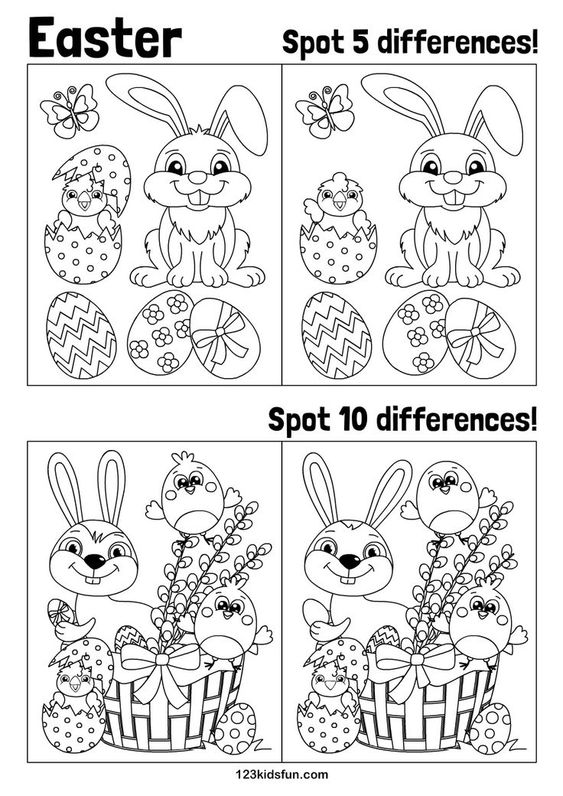 Vajíčka celkem   24     9    33    45      18     60     27    12Každý dostalČokolády celkem    6    15    42     30    51      21      36     48Každý dostal